Информационный бюллетеньЗаветинскогосельского поселения № 103.02.2023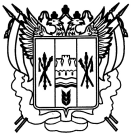 Российская ФедерацияРостовская областьЗаветинский районмуниципальное образование «Заветинское сельское поселение»Собрание депутатов Заветинского сельского поселения Р е ш е н и е            ПринятоСобранием депутатов                                                          3 февраля 2023 года	В соответствии с Федеральным законом от 21.12.2001 № 178-ФЗ «О приватизации государственного и муниципального имущества», решением  Собрания депутатов Заветинского сельского поселения от 24.12.2021 № 17 (в ред. от 23.03.2022 № 22) «О прогнозном плане (программе) приватизации  муниципального имущества муниципального образования «Заветинское сельское поселение» на плановый период 2022-2024 годов», Уставом муниципального образования «Заветинское сельское поселение», заслушав и обсудив  отчет Администрации Заветинского сельского поселения о выполнении прогнозного плана (программы) приватизации муниципального имущества Заветинского  сельского поселения за 20212 год, Собрание депутатов Заветинского сельского поселенияРЕШИЛО:	1. Утвердить отчет о выполнении прогнозного плана (программы) приватизации муниципального имущества Заветинского сельского поселения за 2022 год согласно приложению.2. Рекомендовать Администрации Заветинского сельского поселения изучить спрос и предложения по реализации прогнозного плана (программы) приватизации муниципального имущества муниципального образования «Заветинское сельское поселение»на плановый период 2023- 2025 годов с целью повышения доходов местного бюджета за счет приватизации муниципального имущества.3. Настоящее решение вступает в силу со дня его официального обнародования. 4. Контроль за исполнением настоящего решения возложить на постоянную комиссию по бюджету, местным налогам, сборам, тарифам и муниципальной собственности (А. Е. Беденко).  Председатель Собрания депутатов- глава Заветинского сельского поселения                          В.И. Решетников     село Заветное3 февраля 2023 года          № 41Отпечатано в Администрации Заветинского сельского поселения по адресу:347430 Ростовская область, Заветинский район, с.Заветное, пер.Кирова,д.14Тираж 10 экз. Отпечатано 03.02.2023г.ОТЧЕТ о выполнении прогнозного плана (программы) приватизации муниципального имущества Заветинского  сельского поселения за 2022 год                          1.Перечень приватизированного имущества (имущество казны муниципального образования «Заветинское сельское поселение»)В 2022 году в местный бюджет поступили доходы от продажи муниципального имущества казны Заветинского сельского поселения в размере  3 534 159,00 руб. (три миллиона пятьсот тридцать четыре тысячи сто пятьдесят девять рублей 00 копеек) по результатам проведенных аукционов Администрацией Заветинского сельского поселения.Отпечатано в Администрации Заветинского сельского поселения по адресу:347430 Ростовская область, Заветинский район, с.Заветное, пер.Кирова,д.14Тираж 10 экз. Отпечатано 03.02.2023гОб утверждении отчета о выполнении Прогнозного плана (программы) приватизации муниципального имущества Заветинского  сельского поселения за 2022 годПриложениек решению Собрания депутатов Заветинского сельского поселения «Об утверждении отчета о выполнении прогнозного плана (программы) приватизации муниципального имущества Заветинского  сельского поселения за 2022 год»№ 
п/пНаименование муниципального имущества Заветинского сельского поселенияСпособ приватизацииСроки приватизации (дата проведения торгов)Цена сделки (рублей)1.Недвижимое имущество, состоящее из нежилых зданий: здание (нежилое), площадь: 202, 2 кв. м.; кадастровый номер 61:11:0010101:9693; здание (нежилое), площадь: 55,2 кв. м.; кадастровый номер 61:11:0010101:9688; баня (нежилое), площадь: 22,3 кв. м.; кадастровый номер 61:11:0010101:9695, в переделах земельного участка с кадастровым номером 61:11:0010101:3038, площадь 3000 кв.м .,адрес: Ростовская область, Заветинский район, с. Заветное, ул. Мичурина, д. 75. (рыночная цена выкупа земельного участка составила 35700,00 руб.).аукцион в электронной форме15.03.2022300000,002.Здание (нежилое), кадастровый номер 61:11:0010101:8155, площадь: 222,9 кв. м., на земельном участке площадью 1608 кв. м., кадастровый номер 61:11:0010101:9819 по адресу: Ростовская область, Заветинский район, с. Заветное, пер. Горького, д. 25.аукцион в электронной форме16.05.2022159159,003.мастерская машино-тракторная (нежилое), кадастровый номер: 61:11:0010101:6541 площадью 1221,9 кв. м., на земельном участке площадью 11500 кв.м., кадастровый номер: 61:11:0010101:9594 по адресу: Ростовская область, Заветинский район, с. Заветное, ул. Гвардейская, д. 33-б.аукцион в электронной форме25.05.20223017000,004Здание(нежилое), наименование: производственное, кадастровый номер 61:11:0010101:6543 площадью 242,9 кв. м. на земельном участке площадью 300 кв.м., кадастровый номер: 61:11:0010101:10087 по адресу: Ростовская область, Заветинский район, с. Заветное, ул. Гвардейская, д. 33-в.аукцион в электронной форме25.05.202258000,00                                                                                                        Итого                                                                                                        Итого                                                                                                        Итого                                                                                                        Итого3534159,00